Pythagorean Theorem Application lessonAt the beach there is a square canopy tent.  It measures 8 feet tall.  We anchor it to the ground with a 15 feet rope at each corner to make sure the wind doesn’t blow it away.  How far is the rope from the base of the tent? I have a TV.  It is a 50” TV (that means it measures 50” DIAGONALLY).  If my TV has a length of 45” what is the width of my TV?I drove 2 miles east to Alex’s house.  Then I drove 15 miles south to soccer practice.  If I was superman and could fly directly home from the soccer field how far away would it be? Johnny took a bus 220 miles south to Fort Lauderdale and then 60 miles west to Naples.  He flew home.  How many miles did he fly home?Draw itSolve itExplain your answer:Explain your answer:Draw itSolve itExplain your answer:Explain your answer:Draw it out: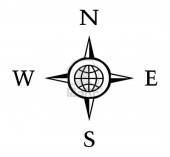 Solve itExplain your answer:Explain your answer:Draw it out:Solve itExplain your answer:Explain your answer: